Поселковая администрация сельского поселения «Поселок Детчино»Малоярославецкого  районаКалужской  областиПОСТАНОВЛЕНИЕ« 17 » ноября  2022 г.	         №  193О внесении изменений и дополнений в муниципальнуюпрограмму сельского поселения «Поселок Детчино»«Содержание и ремонт муниципального жилого фонда в сельском поселении «Поселок Детчино» на 2022-2024 годы», утвержденную Постановлением поселковой администрации СП «Поселок Детчино» от 07.10.2021 № 208       В соответствии со статьей 179 Бюджетного кодекса Российской Федерации, Федеральным законом от 06.10.2003 № 131-ФЗ «Об общих принципах организации местного самоуправления в Российской Федерации», Постановлением поселковой администрации СП «Поселок Детчино» от 27.12.2019 № 321 «Об утверждении Порядка принятия решений о разработке  муниципальных программ СП «Поселок Детчино», их формирования и реализации и Порядка проведения оценки эффективности реализации муниципальных программ сельского поселения «Поселок Детчино», руководствуясь статьей 38 Устава сельского поселения «Поселок Детчино»Поселковая администрация сельского поселения «Поселок Детчино»П О С Т А Н О В Л Я Е Т:Внести в муниципальную программу «Содержание и ремонт муниципального жилого фонда в сельском поселении «Поселок Детчино» на 2022-2024 годы», утвержденную Постановлением поселковой администрации СП «Поселок Детчино» от 07.10.2021 № 208, следующие изменения и дополнения:Позицию 7 Паспорта муниципальной программы изложить в новой редакции:Раздел 5 «Мероприятия муниципальной программы «Содержание и ремонт муниципального жилого фонда в сельском поселении «Поселок Детчино» на 2022-2024 годы»» изложить в новой редакции.Раздел 6 «Ресурсное обеспечение Программы» изложить в новой редакции.2. Настоящее Постановление вступает в силу с момента подписания и распространяет свое действие на правоотношения, возникшие с 01.01.2023 года, а также подлежит размещению на официальном сайте администрации сельского поселения «Поселок Детчино».Глава поселковой администрациисельского поселения «Поселок Детчино»                                                       С.Н.Куприков                                                                                                                                                                                                                      Приложение № 1к Постановлению поселковой администрации сельского поселения «Поселок Детчино»                                                                                                         № 193 от «17» ноября 2022 г.МУНИЦИПАЛЬНАЯ ПРОГРАММАСЕЛЬСКОГО ПОСЕЛЕНИЯ «ПОСЕЛОК ДЕТЧИНО»«Содержание и ремонт муниципального жилого фонда в сельском поселении «Поселок Детчино» на 2022-2024 годы»Паспорт программы1. Введение. Характеристика проблем, на решение которыхнаправлена муниципальная программаМуниципальная программа «Содержание и ремонт муниципального жилого фонда на территории сельского поселения «Поселок Детчино» на 2022-2024 годы» (далее - Программа) предусматривает повышение уровня и качества жизни людей, создание благоприятных условий на территории сельского поселения.Программа направлена на улучшение эксплуатационных характеристик муниципального жилищного фонда в соответствии со стандартами качества, обеспечивающее гражданам безопасные и комфортные условия проживания.На территории  сельского поселения  «Поселок Детчино» общая площадь муниципального жилищного фонда составляет  3 281,6   кв.м.Состояние инженерных систем, кровель требует ремонта. Причинами возникновения этих проблем являются: естественное старение домов, высокая затратность работ по капитальному ремонту, нарушение правил эксплуатации объектов.2. Обоснование разработки программыНедостаток финансирования на проведение капитального ремонта и текущего ремонта, привели к неудовлетворительному состоянию муниципального жилищного фонда. При разработке Программы учитывается роль администрации сельского поселения «Поселок Детчино» по улучшению жилищных условий граждан, проживающих в муниципальном жилищном фонде, признанном в настоящее время подлежащим капитальному и текущему ремонту. Задача, связанная с решением проблемы ремонта муниципальных жилых помещений, заключается в том, чтобы на конкретную дату оценить потребность в проведении ремонта, определить количество необходимых финансовых ресурсов и пути их привлечения.3. Характеристика проблемы (задачи), решение которой осуществляется путем реализации Программы, включая анализ возможных причин ее возникновения, целесообразность и необходимость решения программным методомОдним из приоритетов жилищной политики является обеспечение комфортных условий проживания и доступности жилищно-коммунальных услуг для населения.В настоящее время муниципальному жилому фонду присущ ряд недостатков, который обусловлен следующими причинами:
- высокий уровень физического и морального износа жилых помещений;
- недостаточность средств на выполнение работ капитального характера.Для разрешения обозначенной проблемы необходимо обеспечить восстановление условий жизнеобеспечения и безопасности граждан.
4. Цели и задачи ПрограммыОсновными целями являются:
- создание условий для приведения муниципального жилищного фонда в соответствии с санитарными, техническими и иными требованиями, обеспечивающими гражданам комфортные и безопасные условия проживания;
- повышение качества предоставления жилищно-коммунальных услуг.Задачами программы являются:
- обеспечение сохранности и увеличение срока эксплуатации муниципального жилищного фонда;
- приведение в надлежащее техническое состояние муниципального жилищного фонда;
- устранение неисправностей изношенных конструктивных элементов (в том числе их восстановление и замена) муниципального имущества в жилых домах;
- повышение эффективности и надежности функционирования внутренних инженерных систем;
- внедрение ресурсосберегающих технологий.5. Мероприятия муниципальной программы «Содержание и ремонт муниципального жилого фонда на территории сельского поселения «Поселок Детчино» на 2022-2024 годы»6. Ресурсное обеспечение ПрограммыОбщий объем финансирования Программы за весь период составляет 1 296 тыс. руб. за счет  средства местного бюджета.Объемы финансирования муниципальной программы носят прогнозный характер и подлежат ежегодному уточнению в установленном порядке при формировании проекта бюджета сельского поселения «Поселок Детчино" на очередной финансовый год исходя из возможностей местного бюджета.Объемы и источники финансирования  программы в целом и по годам реализации (тыс. руб.):7.Сведения  об индикаторах муниципальной программы (показателях) и их значениях8. Организация управления и механизм  реализации ПрограммыМеханизм реализации муниципальной программы является инструментом организации эффективного выполнения программных мероприятий и контроля достижения ожидаемых конечных результатов.       Управление Программой регламентируется распоряжением Главы поселковой администрации сельского поселения «Поселок Детчино», в котором назначаются ответственные лица за выполнение Программы и мероприятий Программы.  Лицо, назначенное ответственным  за выполнение Программы, проводит анализ выполнения мероприятий, подготавливает и согласовывает план мероприятий на очередной год.9.Конечные результаты реализации муниципальной программыРеализация программы направлена на достижение следующих конечных результатов:- улучшение состояния муниципального жилищного фонда;      - повышение комфортности проживания граждан в жилищном фонде на территории СП "Поселок Детчино".Общее финансирование12962022 год470,02023 год413,02024 год413,0Наименование муниципальной программыМуниципальная программа «Содержание и ремонт муниципального жилого фонда на территории сельского поселения «Поселок Детчино» на 2022-2024 годы » (далее - Программа) Заказчик  программыАдминистрация сельского поселения  «Поселок Детчино»Основание для разработки программыГражданский кодекс РФ, Жилищный кодекс РФ, Федеральный закон «Об общих принципах организации местного самоуправления в РФ» от 06.10.2003 г. № 131 – ФЗПеречень подпрограммПодпрограмма I: Неотложные аварийно-восстановительные работы»Цели и задачи муниципальной программыСоздание условий для приведения муниципального жилищного фонда в соответствии с санитарными, техническими и иными требованиями, обеспечивающими гражданам комфортные и безопасные условия проживания;
повышение качества предоставления жилищно-коммунальных услугСроки и этапы реализации муниципальной программыРеализация программы рассчитана на срок 2022-2024  годыРесурсное обеспечение муниципальной программы с разбивкой по этапам и годам реализацииФинансирование программы осуществляется за счет средств местного бюджета сельского поселения «Поселок Детчино» в объеме 1 296,0 тыс. руб., в том числе:2022 – 470,0 тыс. рублей2023 – 413,0 тыс. рублей2024 – 413,0 тыс. рублейОбъемы финансирования могут уточняться в соответствии с бюджетным законодательствомИндикаторы (целевые показатели) муниципальной программыПроведение работ по содержанию и ремонту общего имущества в многоквартирных домах (кол-во МКД),оплата взносов фонду капитального ремонта за помещения муниципального жилищного фонда, %Ожидаемый эффект от реализации муниципальной программыСнижение уровня износа муниципального жилого фонда и приведение в соответствие нормативам;
повышение надежности и качества, предоставляемых жилищно-коммунальных услуг потребителю;
преодоление прироста объемов непригодного (ветхого) для проживания жилья по сравнению с объемами проведенного капитального ремонта в муниципальном жилищном фонде;
создание благоприятных условий для снижения социальной напряженности среди населенияПланируемые количественные и качественные показатели эффективности реализации ПрограммыЗамена изношенных коммуникаций внутренних инженерных систем муниципального жилого фонда, снижение уровня износа муниципального жилого фонда  и приведение  в соответствие к нормамНаименование мероприятийЗатраты на реализацию мероприятийОбщая сумма затрат на реализацию мероприятийЗатраты по годамЗатраты по годамЗатраты по годамНаименование мероприятийЗатраты на реализацию мероприятийОбщая сумма затрат на реализацию мероприятий202220232024Содержание и ремонт муниципальных жилых помещений,оплата взносов Фонду капитального ремонта за помещения муниципального жилищного фонда,ремонт общего имущества МКД, в которых расположены жилые помещения, находящиеся в муниципальной собственностиЗа счет бюджета СП «Поселок Детчино»1296,0470,0413,0413,0ИТОГО1384,0470,0413,0413,0ГодИсточник финансированияИсточник финансированияИсточник финансированияИсточник финансированияИсточник финансированияГодобластной бюджетфедеральный бюджетбюджет  сельского поселениявнебюджетные средствавсего2022--470,0-470,02023--413,0-413,02024--413,0-413,0ВСЕГО--1 296,0-1 296,0N п/пНаименование индикатора2022 (факт)2023 (ожид.)Значение индикатора по годам реализации программыЗначение индикатора по годам реализации программыЗначение индикатора по годам реализации программыN п/пНаименование индикатора2022 (факт)2023 (ожид.)2022 г.2023 г.2024 г.1Проведение работ по содержанию и ремонту общего имущества в многоквартирных домах (кол-во МКД)11002Оплата взносов фонду капитального ремонта за помещения муниципального жилищного фонда, %100100100100100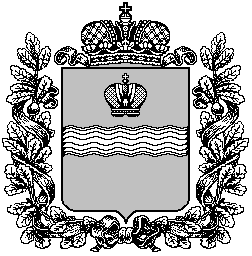 